Procedura ad evidenza pubblica per lo sviluppo e dotazione di una piattaforma per la mediazioneDICHIARAZIONE DEL CONCORRENTEALLEGATO 4Spett.leF.I.I.F.via del Governo Vecchio, 3 00186 - RomaDichiarazione del concorrente ai sensi degli artt. 46 e 47 del d.p.r. 445/2000 per l’ammissione alla gara per i “procedura ad evidenza pubblica per lo sviluppo e dotazione di una piattaforma per la mediazione”Il sottoscritto ____________, nato a _________ il ____________C.F.__________________, domiciliato per la carica presso la sede societaria ove appresso, nella sua qualità di __________ e legale rappresentante avente i poteri necessari per impegnare l’impresa _________________ nella presente procedura, con sede in ______________, Via _______________________, che partecipa alla presente iniziativa nella seguente forma (Concorrente singolo, RTI costituiti o costituendi, subappaltatore, impresa ausiliaria, ecc.) ai sensi e per gli effetti dell’art. 76 D.P.R. 445/2000 consapevole della responsabilità e delle conseguenze civili e penali previste in caso di dichiarazioni mendaci e/o formazione od uso di atti falsi e/o in caso di esibizione di atti contenenti dati non più corrispondenti a verità;Relativamente alle informazioni sull’impresaDICHIARAche l’impresa di cui sopra è iscritta nel Registro delle Imprese di _______ al n. ______ codice fiscale n. __________________ CCNL applicato _______________ Settore ___________, per attività inerenti l’oggetto dell’appalto o in uno dei registri professionali o commerciali dello Stato di residenza se si tratta di uno Stato dell’UE;che la forma giuridica dell’impresa è la seguente _________________ (spa, srl, ecc.);che l’azienda ha un numero di dipendenti pari o superiore a 15 e di aver assolto agli obblighi di cui alla legge n. 68/1999;oppureche la propria azienda ha un numero di dipendenti inferiore a 15 e non è, pertanto, tenuta al rispetto di quanto prescritto dall’art.47, comma 2 e 3 e 3bis, del D.L. n. 77/2021, convertito in Legge n. 108/2021;che non sussistono dei motivi di esclusione, di ogni altra situazione che determini l’esclusione dalle gare di appalto e/o l’incapacità di contrarre con la pubblica amministrazione, nonché della causa interdittiva di cui all’art. 53, comma 16-ter, del D. Lgs. n. 165/2001; che relativamente ai requisiti di capacità economico-finanziaria, aver realizzato, negli ultimi tre esercizi finanziari approvati e depositati, alla data di pubblicazione della presente gara, un fatturato specifico annuo medio per la prestazione di servizi analoghi a quelli richiesti nella documentazione di gara di Euro __________ IVA esclusa; che relativamente ai requisiti di capacità professionale e tecnica, di essere in possesso delle seguenti certificazioni (barrare le opzioni):Certificazione UNI EN ISO 9001, con campo di applicazione inerente i servizi oggetto della presente gara, in corso di validità, rilasciata da un ente di certificazione accreditato ACCREDIA, o da altro ente di accreditamento firmatario degli accordi di mutuo riconoscimento nel settore specifico;Certificazione ISO 27001, in corso di validità, rilasciata da un ente di certificazione accreditato ACCREDIA, o da altro ente di accreditamento firmatario degli accordi di mutuo riconoscimento nel settore specifico;di trovarsi nella seguente condizione in relazione all’erogazione di servizi di conservazione dei documenti informatici (barrare l’eventuale opzione):Iscrizione al Marketplace dei servizi di conservazione dei documenti informatici (v. https://conservatoriqualificati.agid.gov.it/) in corso di vigenza;possesso dei requisiti di qualità, sicurezza e organizzazione previsti dal “Regolamento sui criteri per la fornitura dei servizi di conservazione dei documenti informatici” per l’iscrizione al Marketplace, condizione necessaria per l’erogazione di servizi di conservazione per conto della Pubblica Amministrazione;l’assenza delle cause di incompatibilità nei confronti della F.I.I.F.;che l’impresa non intende subappaltare parte del contratto a terzioppureche l’impresa intende subappaltare parte del contratto a terzi. In particolare, le prestazioni che intende subappaltare sono: __________________________;e la quota percentuale sull’importo contrattuale è la seguente: ______________________ %;che l’impresa non fa affidamento sulle capacità di altri soggetti per soddisfare i criteri di selezione (avvalimento);oppureche l’impresa fa affidamento sulle capacità di altri soggetti per soddisfare i criteri di selezione (avvalimento). In particolare, la denominazione degli operatori economici di cui si intende avvalersi è la seguente: __________________________________________________________________;I requisiti oggetto di avvalimento sono: ___________________________________________;di essere consapevole che, qualora fosse accertata la non veridicità del contenuto della presente dichiarazione, questa Impresa verrà esclusa dalla procedura di gara per la quale è rilasciata; inoltre, qualora la non veridicità del contenuto della presente dichiarazione fosse accertata dopo la stipula del contratto, questo potrà essere risolto di diritto dalla F.I.I.F. ai sensi dell’art. 1456 cod. civ. Relativamente ai rappresentanti dell’impresaDICHIARAche i dati identificativi dei seguenti soggetti:del titolare o del direttore tecnico, se si tratta di impresa individuale; di un socio o del direttore tecnico, se si tratta di società in nome collettivo; dei soci accomandatari o del direttore tecnico, se si tratta di società in accomandita semplice; dei membri del consiglio di amministrazione cui sia stata conferita la legale rappresentanza, ivi compresi institori e procuratori generali, dei membri degli organi con poteri di direzione o di vigilanza o dei soggetti muniti di poteri di rappresentanza, di direzione o di controllo, del direttore tecnico o del socio unico persona fisica, ovvero del socio di maggioranza in caso di società con un numero di soci pari o inferiore a quattro, se si tratta di altro tipo di società o consorzio.sono i seguenti:_____________________ (nome, cognome) _______________ (data e luogo di nascita) _____________________ (codice fiscale) _______________ (comune di residenza etc.) _____________ (carica/ruolo)_____________________ (nome, cognome) _______________ (data e luogo di nascita) _____________________ (codice fiscale) _______________ (comune di residenza etc.) _____________ (carica/ruolo)_____________________ (nome, cognome) _______________ (data e luogo di nascita) _____________________ (codice fiscale) _______________ (comune di residenza etc.) _____________ (carica/ruolo)Relativamente ai motivi di esclusione legati a condanne penaliDICHIARAche i soggetti indicati al punto precedente della seguente dichiarazione non sono stati condannati con sentenza definitiva o decreto penale di condanna divenuto irrevocabile o sentenza di applicazione della pena richiesta ai sensi dell’articolo 444 del Codice di procedura penale con sentenza pronunciata non più di cinque anni fa o, indipendentemente dalla data della sentenza, in seguito alla quale sia ancora applicabile un periodo di esclusione stabilito direttamente nella sentenza;oppuresono stati condannati i seguenti soggetti che i soggetti indicati al punto precedente della seguente dichiarazione:dati identificativi dei soggetti condannati: _____________________________________la data della condanna, del decreto penale di condanna o della sentenza di applicazione della pena su richiesta, la relativa durata e il reato commesso__________:se stabilita direttamente nella sentenza di condanna la durata della pena accessoria___________;che non si è reso colpevole della seguente fattispecie:  “l'operatore economico abbia tentato di influenzare indebitamente il processo decisionale della stazione appaltante o di ottenere informazioni riservate a fini di proprio vantaggio oppure abbia fornito, anche per negligenza, informazioni false o fuorvianti suscettibili di influenzare le decisioni sull'esclusione, la selezione o l'aggiudicazione, ovvero abbia omesso le informazioni dovute ai fini del corretto svolgimento della procedura di selezione” 	oppuresi è reso colpevole delle fattispecie di cui sopra, che di seguito si elencano ______________;che non si è reso colpevole della seguente fattispecie:“'operatore economico abbia dimostrato significative o persistenti carenze nell'esecuzione di un precedente contratto di appalto o di concessione che ne hanno causato la risoluzione per inadempimento ovvero la condanna al risarcimento del danno o altre sanzioni comparabili”oppuresi è reso colpevole delle fattispecie di cui sopra, che di seguito si elencano ______________; che non si è reso colpevole delle seguente fattispecie:“l’operatore economico abbia commesso grave inadempimento nei confronti di uno o più subappaltatori, riconosciuto o accertato con sentenza passata in giudicato”oppuresi è reso colpevole delle fattispecie di cui sopra riconosciute o accertate con sentenza passata in giudicato come di seguito elencato: ______________________________________;(in caso in cui si è reso colpevole rispetto ad una delle tre fattispecie precedenti) che l'operatore economico ha adottato misure di autodisciplina che di seguito si elencano: _________________________ (es. ha risarcito interamente il danno, si è impegnato formalmente a risarcire il danno, ha adottato misure di carattere tecnico o organizzativo e relativi al personale, idonei a prevenire ulteriori illeciti, ecc.); di non incorrere nelle seguenti cause di esclusione:l’operatore economico che presenti nella procedura di gara in corso e negli affidamenti di subappalti documentazione o dichiarazioni non veritiere; l’operatore economico iscritto nel casellario informatico tenuto dall’Osservatorio dell’ANAC per aver presentato false dichiarazioni o falsa documentazione nelle procedure di gara e negli affidamenti di subappalti. Il motivo di esclusione perdura fino a quando opera l'iscrizione nel casellario informatico;Relativamente ai motivi di esclusione legati al pagamento di imposte o contributi previdenziali DICHIARAche l’impresa ha soddisfatto tutti gli obblighi relativi al pagamento di imposte, tasse o contributi previdenziali oppureche l’impresa non ha soddisfatto tutti gli obblighi relativi al pagamento di imposte, tasse o contributi previdenziali, in questo caso fornisce le seguenti informazioni:Paese o Stato membro interessato: _____________________;Importo ___________________________________________;tale inottemperanza è stata stabilita da __________________:CONSENSO AL TRATTAMENTO DEI DATI PERSONALI: con la firma del presente documento il sottoscritto dichiara altresì, ai sensi dell’art. 13 del Regolamento UE n. 2016/679 relativo alla protezione delle persone fisiche con riguardo al trattamento dei dati personali, nonché alla libera circolazione di tali dati, di aver letto l’informativa sul trattamento dei dati personali contenuta nel Disciplinare di gara e di acconsentire al trattamento dei dati personali, anche giudiziari, mediante strumenti manuali ed informatici, esclusivamente nell’ambito della presente gara e per le finalità ivi descritte; dichiara, inoltre, di essere stato informato circa i diritti di cui agli artt. 15 e segg. del Regolamento UE n. 2016/679. Si impegna, inoltre, ad adempiere agli obblighi di informativa e di consenso, ove necessario, nei confronti delle persone fisiche (Interessati) di cui sono forniti dati personali nell’ambito della procedura di affidamento, per consentire il trattamento dei loro Dati personali da parte della F.I.I.F. per le finalità descritte nell’informativa.______, li _________________					  		          Firma							_______________Ai sensi dell’art. 38 del D.P.R. 445/2000, la dichiarazione è sottoscritta dall’interessato ed inviata insieme alla fotocopia di un documento di identità del dichiarante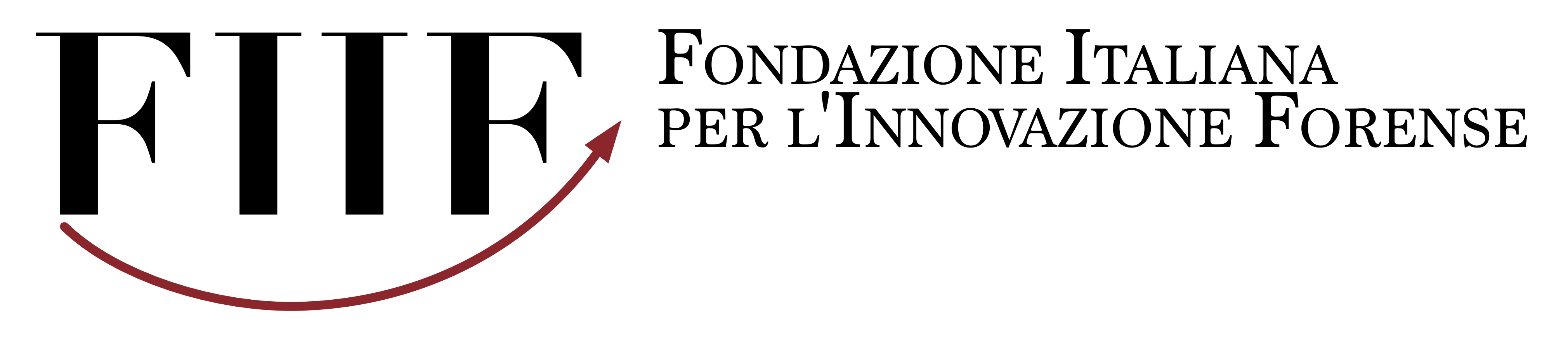 